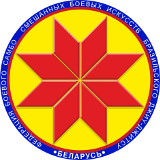 Турнир по дзюдо среди детей«Минск Open 2»ПРОТОКОЛ21 октября 2018,  Минск                                                                          2010-2011 г.р.,  -26кгГлавный судья										А.А. Воронович1Бородич Роман19Лось Вадим95Кузнецов Матвей513133Шецкий Иван311117Толкач Никита715152Байрак Александр210106Гарелин Степан614144Евенко Илья1.   42.   123.   123.   8Мелешко Иван81616